Communicate one way to help a friend.You see a friend sad / angry from being bullied. What can we do to help them? For research use https://www.childline.org.uk/info-advice/friends-relationships-sex/friends/helping-friend/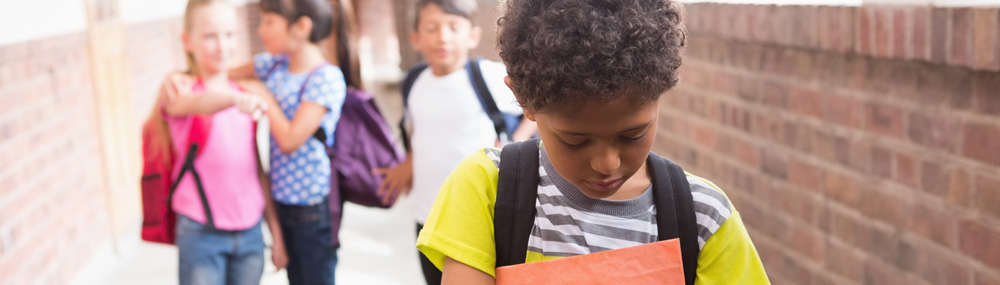 